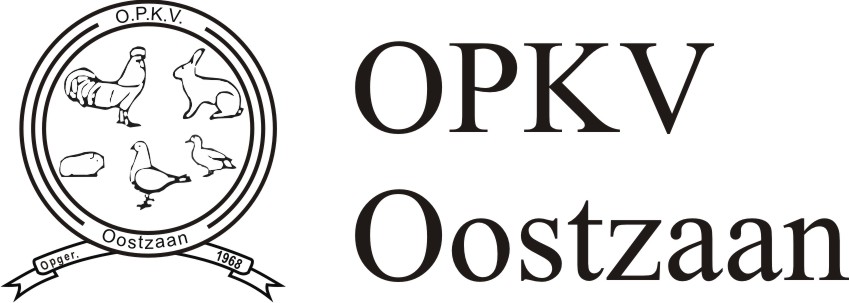 Secretariaat : Knollendammerstraat 1261531 BH WormerTel.  075-642 71 23Mob. 06-20 24 44 25E-mail: Beste kleindierliefhebber.Het doel van onze vereniging is het bevorderen van de kleindier-fokkerij,en het in stand houden van de vele rassen en kleurslagendie we in ons land rijk zijn.Wie zijn er lid, of kunnen er lid worden;Zij die interesse hebben in de kleindierensport, die zelf reeds dierenfokken of zij die eventueel plannen hebben in die richting.Onze vereniging is aangesloten bij de volgende bonden;KLN-Kleindier Liefhebbers NederlandNBS-Nederlandse bond voor Sierduivenliefhebbers VerenigingenDe contributie bedraagt 20.00 euro per jaar en u kunt de contributie storten op rekeningnummer;  NL13 RABO  0149  178  255  ten name van penningmeester OPKV Oostzaan.Ondergetekende geeft zich hierbij op als lid van OPKV Oostzaan.Opzeggen kan alleen schriftelijk via de Secretaris.Naam__________________________________________________________                                                                                                                        Adres__________________________________________________________                                                                                                         Postcode_______________________________________________________                                                                                                 Woonplaats_____________________________________________________                                                                                               Telefoonnummer________________________________________________                                                                                       E-mail adres_____________________________________________________                                                                                                       Geboorte Datum_________________________________________________                                                                                       Datum ingang lidmaatschap________________________________________                                                                     Soort Kleindieren_________________________________________________                                                                                      Handtekening____________________________________________________                                                                                            